中国石油大学党委统战部关于公布2022年度全校统战理论研究课题结题验收结果的通知各有关单位：根据《关于做好2022年度校统战理论研究课题结题工作的通知》，2022年度校统战理论研究课题共立项13项，经组织专家评审，其中10项课题符合结题要求，现将准予结项的课题予以公布（详见附件）。附件：2022年度全校统战理论研究课题结项名单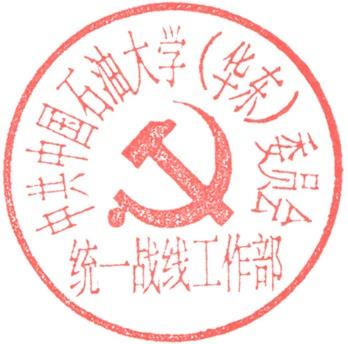 党委统战部2023年10月9日附件2022年度全校统战理论研究课题结项名单序号课题名称课题负责人负责人单位1融媒体背景下铸牢大学生中华民族共同体意识研究徐明权地球科学与技术学院2发挥高校基层党支部在大统战工作中的作用研究张  蕾地球科学与技术学院3中国共产党与民主促进会团结合作史研究王彦玲石油工程学院4高校防范和抵御宗教渗透中面临的挑战及应对策略霍  添机电工程学院5新时代高校留学归国人员心理、行为特性分析与研究张子良石大山能新能源学院6信息化背景下健全网络统战工作机制研究郭宁宁经济管理学院7中国新型政党制度国际话语权提升研究毕  松马克思主义学院8能源类高校铸牢中华民族共同体意识研究秦相平马克思主义学院9新时代高校大学生统战理论认知现状调查及工作创新研究卢志同体育教学部10推进新时代大学生民族工作，铸牢中华民族共同体意识米娜瓦尔·胡吉党委学生工作部（武装部）